JUDO CLUB CHAUMONT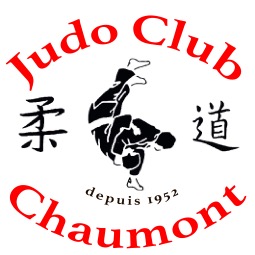 FICHE INSCRIPTION CLUB-  SAISON 2023/2024 -Merci de remplir cette fiche de la façon la plus complète et la plus lisible possible NOTAMMENT votre adresse mailREINSCRIPTION  			PREMIERE INSCRIPTION ADHERENT NOM .............................................................			PRENOM ......................................DATE NAISSANCE ...................................................		SEXE :     M       	F  ADRESSE. : N° rue....................Nom de rue..........................................................................................VILLE .........................................................			CODE POSTAL ................................N° tel ........................................................Couleur de ceinture :	CN ….. Dan          PERSONNE RESPONSABLENOM .............................................................			PRENOM ......................................DATE NAISSANCE ...................................................		SEXE :     M       	F	  ADRESSE. : N° rue....................Nom de rue..........................................................................................VILLE .........................................................			CODE POSTAL ................................N° tel ........................................................Adresse de messagerie (remplir très lisiblement) ………………………………………………………. @ ………………………J’accepte de recevoir les informations liées à la vie du club sur cette adresse mail(Convocation AG, lettre de fin année, informations diverses)* Je sollicite mon adhésion au Judo Club Chaumont pour la saison 2023/2024* J’autorise mon enfant à suivre tous les déplacements organisés par le club.* J’autorise toute personne agréée de l’encadrement à prendre les dispositions nécessaires en cas d’accident au club, en stage ou en compétition.* J’autorise le club à utiliser les photos ou vidéos de ses adhérents sur ses supports internes à des fins non commerciales.Cocher la ou les cases correspondant à votre mode de paiement et préciser les sommes* Pour les chèques, précisez le nom du débiteur, si celui-ci est différent du licencié.NB : Les chèques sport de la ville de Chaumont-Brottes doivent être joints au paiement de la cotisation.Nous demanderons un chèque supplémentaire de 30 € à l’inscription que nous vous redonnerons dès la remise du chèque sport.Mode de règlementChèque*3 chèques maxiEspècesChèque vacancesTickets loisirsCoupon sport(ville Chaumont)Autre(préciser)Montant versé par rubrique- 1 chq de …….. €- Trois chèques :      1 chq de …… €      1 chq de …… €      1 chq de …… €Représentant légal(Nom et qualité)« Lu et approuvé »A écrire de main propreDate et signature obligatoireDate :         /    / 202.